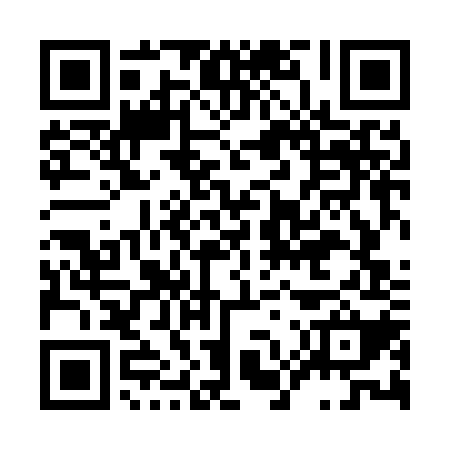 Prayer times for Divino de Sao Lourenco, BrazilMon 1 Apr 2024 - Tue 30 Apr 2024High Latitude Method: NonePrayer Calculation Method: Muslim World LeagueAsar Calculation Method: ShafiPrayer times provided by https://www.salahtimes.comDateDayFajrSunriseDhuhrAsrMaghribIsha1Mon4:415:5411:503:135:466:562Tue4:415:5411:503:135:466:553Wed4:415:5511:503:125:456:544Thu4:425:5511:503:125:446:535Fri4:425:5511:493:115:436:526Sat4:425:5611:493:115:426:517Sun4:425:5611:493:105:416:518Mon4:435:5611:483:105:406:509Tue4:435:5611:483:095:406:4910Wed4:435:5711:483:095:396:4811Thu4:435:5711:483:085:386:4712Fri4:445:5711:473:085:376:4713Sat4:445:5811:473:075:366:4614Sun4:445:5811:473:075:356:4515Mon4:445:5811:473:065:356:4416Tue4:455:5911:463:065:346:4417Wed4:455:5911:463:055:336:4318Thu4:455:5911:463:055:326:4219Fri4:456:0011:463:045:326:4220Sat4:466:0011:463:045:316:4121Sun4:466:0011:453:035:306:4022Mon4:466:0111:453:035:296:4023Tue4:466:0111:453:025:296:3924Wed4:476:0111:453:025:286:3825Thu4:476:0211:453:025:276:3826Fri4:476:0211:443:015:276:3727Sat4:476:0211:443:015:266:3728Sun4:486:0311:443:005:256:3629Mon4:486:0311:443:005:256:3630Tue4:486:0311:442:595:246:35